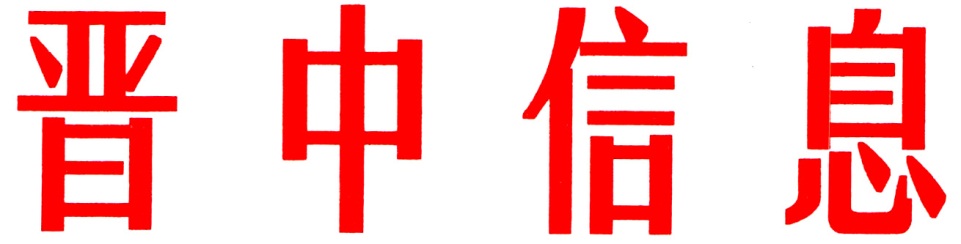 （73）中共晋中市委办公室                    2024年4月17日介休市全力做好“文旅+”文章塑造全域旅游新品牌近年来全域旅游在大众旅游发展中的重要性越发明显，借助全域旅游开展，不仅能快速提升旅游经济，同时还能有效带动其他社会产业发展，并实现对环境资源的保护和利用，从而推动经济长远发展。介休市依托厚重的历史文化和丰富的旅游资源，抢抓文旅发展机遇，扩大文旅业态、产品供给，2023年A级景区接待游客89.61万人次、增长95.5%，门票收入增长159.4%，连续4年上榜“中国县域旅游综合实力百强县”，成为全省“全域旅游示范区”。一、推动龙头景区提档升级，巩固文旅产业基本盘。龙头景区是全域旅游的吸引核和动力源，介休市加快推动龙头景区提档升级，努力服务全域旅游，推动景城一体化发展。一是擦亮绵山5A金字招牌。以“创建国家级旅游度假区”为目标，突出“景区+”发展理念，重点从文化、业态、产品、空间四个方面提档升级绵山风景区，联动张壁古堡及周边文旅资源共同创建、共同发展，实现“5A景区+度假区”双重叠加效应，打造旅游高质量发展的新样板。目前已完成投资360余万元对绵山景区部分基础设施进行更换升级。二是支持张壁古堡做大做强。做大做强张壁古堡“地道中国年”“古堡电音节”等旅游品牌，举办第七届“地道中国年”活动，通过线上线下加强宣传推广，提升张壁古堡知名度和晓喻度。大力支持景区开发新项目，建设秘境书房，增加扩展休闲阅读体验，继续推广“研学独立营”“露营基地”项目，发展“研学旅游”，打造省级中小学研学基地，拓宽“文旅+”渠道。三是抓好龙头景区外围建设，推进农旅融合。深化全国农村综合性改革和国家级传统村落集中连片保护利用示范县建设，加快实施126个农文旅融合示范项目和22个传统村落建设，打造“田园+生态+文化+休闲+康养”农文旅融合发展带，带动绵山和龙凤2个乡镇周边16个村吃文旅饭、走康养路、发生态财。目前，完成投资1.9亿元，南庄酒文化博物馆、南槐志村特色农家小院、长寿中药材特色产业园等项目已投产达效。二、发力“文旅+”激发新动能，拓展文旅增长新空间。大力实施“文旅+”战略，以旅游为原点，向上下左右延伸拓展，推进旅游与其他产业跨界融合、协同发展，为全域旅游注入强劲动能。一是发力“文旅+乡村”。加快推进绵山镇坂地村3A级景区创建、全国乡村旅游重点村推荐申报工作，先后投入2000万元对水、电、路、暖、厕等进行全面改造，发展中药材、水果、杂粮、药茶、饮品等40余种特色农产品，建成数字电商平台，打造民俗文化项目，投资500万元，实施坂地田园文化生态园建设项目，建设农业+产业体验区，将坂地村打造成乡村生态体验区、田园旅居休闲打卡区。二是发力“文旅+数字”。投资1.2亿元，实施后土庙数字文化旅游创意综合体项目，围绕全景式规划、全季节体验、全要素聚集，做足“旅游+数字”文章，优化旅游产业布局和供给体系，促进旅游消费和休闲消费双提升，立足后土庙古建筑群，运用IP化、艺术与数字科技手段，将后土庙地下广场，打造成为集光影展览、数字化沉浸体验、戏剧、餐饮、文创、研学等多元化文旅业态于一体的大型主题类、数字化、沉浸式文旅体验综合体，成为全省数字化保护工程的标杆项目。三是发力“文旅+康养”。立足天峻山资源禀赋，启动天峻山旅游开发开发，投资8000万元建设赵家庄至一步崖旅游公路，为天峻山全面开发奠定基础。在天峻山脚下布局康养民宿、农产品销售等关联产业，将天峻山区域打造成介休文旅+康养的新亮点和新增长点，构建介休东南部“两山一堡”（绵山、天峻山、张壁古堡）联动发展新格局。三、推动文物资源活化利用，绽放文旅发展新活力。加强对111处文保单位的活化利用，合理利用现代科技手段和展示途径，实现文物资源活化利用，以文物资源激活文旅产业。一是推进文物资源保护传承。依托文公祠，打造廉政文化教育基地，累计接待党政领导干部2万余人次，传承文彦博廉洁自律道德操守，筑牢拒腐防变堤坝。加强革命文物认定、定级、建档建账，公布2处山西省第一批县级红色文化遗址名录，加强红色基因挖掘和传承利用。二是加强城乡建设中文物保护。将县级以上文保单位空间信息纳入国土空间总体规划，严格落实“先考古、后出让”原则，加强对可能涉及地下文物埋藏区的大型基本建设工程和已明确的文物保护范围及建设控制地带区域监控勘察。2023年，累计完成8个地块考古调查，配合晋中市完成2个地块的考古勘探，充分保护文物资源原型原貌。三是加强文保队伍建设。聘用专业人员参与文物保护工作，定向培养考古学和文物建筑两个方向的大学生各1名，召开文物工作部署会暨文博从业人员培训会，加强管理人员、专业人员培训力度，打造一支结构优化、布局合理、适应需求的人才队伍，为全市文物保护事业发展提供人才保障和智力支撑。（市委办信息科根据介休市委报送信息整理）如有批示或需详情，请与市委办公室信息科联系。     电话：2636111主送：各县（区、市）委、政府，市直有关单位。